               AUK Jämsän Äijien seurakilpailu 29.9.2018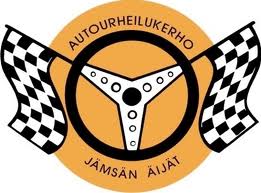 Paikka   Jämsässä Hassintiellä  Pituus n 3.8 KMIlmoittautuminen KITIN kautta, T0 27.9 klo 21.00 .mennessä jolloin saat myös  punakilvet konttoriltaMukaan otetaan Max 25 autokuntaa , varikon koko rajoituksen vuoksi.Autoissa on oltava liikennevakuutus, Katsastus sekä rekisterikilvet/punakilvet voimassaKuljettajilla on oltava sääntöjen mukaiset ajovarusteet (hans,Kypärä,ajopuvut, kengät ym.)Autot sääntökirjan mukaan,katsastuskortti mukaan. myös  !!Traileriparkki sijaitsee NESTE JÄMSÄN PORTIN TAKANA, Osoitteessa Pahkalankatu 2, oleva hiekkakenttä.Kilpa-autojen purku traileriparkissa, varikolla ei mahdu purkamaanErikoiskokeeseen voi käydä siviiliautolla tutustumassa  klo 8.30-9.20  SIVIILIVAUHTIA noudattaenVarikko  on osoitteessa Lahdentie 421, vanha Olkkolan BP. Tutustumislisenssit ja ilmoittautumistoimisto  Mirjami Rautiainen 044 210 2258Ilmoittautumistoimisto on varikolla  , jolloin suoritetaan myös osallistumismaksu ja tarkastetaan kuljettajan ajokortti, auton liikennevakuutus,Rekisteröinti Osallistumismaksu  on Auk Jämsän Äijiin kuuluvalle,(kitissä näkyvän seura)  1-kuljettajalle on 10 € ja muiden seurojen jäseniltä 70 €. Maksu maksetaan käteisellä ilmoittautumistoimistossa  !!Turvallisuus tarkastus  varikolla alkaen klo 8.30.-10.00 . Kilpa-autojen alle PRESSUT !!    Katsastus omalla varikkopaikalla, ”kiertävä katsastus mies” periaatteella. katsastaja = Kalle Heikkilä  040 510 6772Kilpailunumeron saa hyväksytyn katsastuksen jälkeen ja ne laitetaan takasivuikkunoihin.Testi aika on klo 10.00-16.00, mutta  lopetetaan aikaisemmin , mikäli kuljettajat eivät aja enään.OHJAAJAKOKOUS KLO 9.40 VARIKOLLA ÍLMOITTAUTUMISTOIMISTOLLA , OSALLISTUMINEN PAKOLLINENEK Lähtö tapahtuu HASSINTIELTÄ, 769 , johon kuljettajat siirtyvä omatoimisesti. Ensimmäinen kierros numero järjestyksessä ja lähtö EK:lle 2 minuutin välein.Tiekirjaa ei ole ja eikä järjestäjä mittaa aikoja.  Halutessaan voi huoltaa varikolla. Varsinaista lähtöjärjestystä ei  enään toisella kierroksella ole  , vaan siirry lähtöön odottamaan ajovuoroasi..MUISTA PYSÄHTYÄ MAALIN JÄLKEISELLÄ STOP MERKILLÄ !!Jos autosi hajoaa tai ajat ulos EK:lla ota yhteys EK päällikköön, HARRI LÅNGSTRÖM  040 759  3740 tai EK 2 päälikköön Jussi Tuovilaan 040 143 7848Tutustumislisenssejä on saatavilla paikanpäältä, Toimistossa  a 25,00 €, tutustumislisenssillä voit ottaa kyytiläisen jolla ei ole oikeaa lisenssiä kyytiin. Tsto nro= Mirjami Rautiainen 044 210 2258Kilpailupäivänä kilpailijoiden yhteyshenkilönä on Tähtisen Pekka 0400 647 865Lähin Liikenneasema on NESTE JÄMSÄN PORTTI n 4 km Jämsän suuntaanOnnistunutta testipäivää kaikille.t Auk Jämsän Äijät